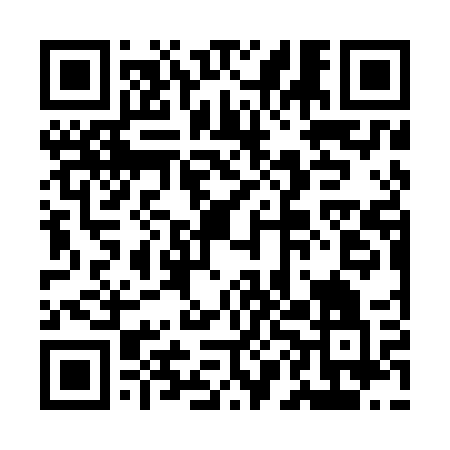 Ramadan times for Srebrnica, PolandMon 11 Mar 2024 - Wed 10 Apr 2024High Latitude Method: Angle Based RulePrayer Calculation Method: Muslim World LeagueAsar Calculation Method: HanafiPrayer times provided by https://www.salahtimes.comDateDayFajrSuhurSunriseDhuhrAsrIftarMaghribIsha11Mon4:184:186:0811:563:505:455:457:2912Tue4:154:156:0611:563:515:465:467:3113Wed4:134:136:0411:563:525:485:487:3314Thu4:104:106:0211:553:545:505:507:3515Fri4:084:085:5911:553:555:525:527:3716Sat4:054:055:5711:553:575:535:537:3817Sun4:034:035:5511:543:585:555:557:4018Mon4:004:005:5311:543:595:575:577:4219Tue3:583:585:5011:544:015:585:587:4420Wed3:553:555:4811:544:026:006:007:4621Thu3:533:535:4611:534:036:026:027:4822Fri3:503:505:4411:534:056:036:037:5023Sat3:483:485:4111:534:066:056:057:5224Sun3:453:455:3911:524:076:076:077:5425Mon3:423:425:3711:524:086:086:087:5626Tue3:403:405:3511:524:106:106:107:5827Wed3:373:375:3211:514:116:126:128:0028Thu3:343:345:3011:514:126:136:138:0229Fri3:323:325:2811:514:136:156:158:0430Sat3:293:295:2611:514:156:176:178:0631Sun4:264:266:2312:505:167:187:189:081Mon4:234:236:2112:505:177:207:209:102Tue4:204:206:1912:505:187:217:219:133Wed4:184:186:1712:495:207:237:239:154Thu4:154:156:1412:495:217:257:259:175Fri4:124:126:1212:495:227:267:269:196Sat4:094:096:1012:485:237:287:289:217Sun4:064:066:0812:485:247:307:309:248Mon4:034:036:0512:485:257:317:319:269Tue4:004:006:0312:485:277:337:339:2810Wed3:573:576:0112:475:287:357:359:31